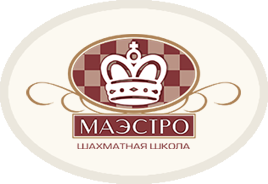 Турниры в честь Дня Независимости Республики Казахстан17-18 декабря 2018 годаМесто проведения: г.Астана, ул.Сыганак, 14/1, ЖК “Европа Палас Главный судья: Скурыгин Антон, международный организатор, международный арбитрОфициальный сайт турнира: www.maestrochess.kzПроводимые турниры:“А”: темпо-турнир: 17 декабря, швейцарская система, 7 туров. Допускаются шахматисты II разряда и выше - Призовой фонд: 50% от турнирных взносов- Стартовый взнос:3000 тенге“В”: блиц-турнир: 18 декабря, швейцарская система, 9 туров. Допускаются шахматисты II разряда и выше - Призовой фонд: 50% от турнирных взносов- Стартовый взнос:3000 тенгеКритерии для определения мест и распределения призов:а) по наибольшему числу очков, набранных во всех партияхб) личная встреча (результаты микроматча)в) коэффициент Бухголькаг) количество победКонтроль времени:Темпо-турнир: 10 минут + 3 секунд за каждый сделанный ход, начиная с первогоБлиц-турнир: 3 минуты + 2 секунды за каждый сделанный ход, начиная с первогоРасписание туров:Расписание туров может быть скорректировано организационным комитетом турнира.Общая информация:Призы не делятся. Каждый участник может получить один (наибольший) приз. С призов будут удержаны налоги согласно действующего законодательства РК. Закрытие состоится в течение получаса после окончания заключительной партии в туре. Контакты организаторов:Скурыгин Антон, международный организатор, телефон: +7 777 3382387 (whatsapp), e-mail: chess_school@mail.ruДобро пожаловать в “Маэстро”!17 декабря, понедельник11.00Темпо-турнир18 декабря, вторник11.00Блиц-турнир